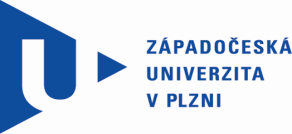 DODATEČNÉ INFOMACE Č. 1 ve smyslu ust. § 49 zákona č. 137/2006 Sb., o veřejných zakázkách (dále jen ZVZ)Název veřejné zakázky: 	Pojištění majetku a odpovědnosti za škoduEvidenční číslo zakázky:	641668Zadavatel: 	Západočeská univerzita v Plzni sídlem Univerzitní 8, 306 14 Plzeň IČO 497 77 513Zadavatel obdržel dne 27. 09. 2016 žádost o dodatečné informace ke shora uvedenému zadávacímu řízení a tyto poskytuje všem potencionálním uchazečům:Dotaz uchazeče č. 1: V souvislosti s veřejnou zakázkou výše bych Vás ráda požádala o dodatečnou informaci ohledně seznamu vozidel, zda by byl k dispozici v xls podobě.Odpověď zadavatele na dotaz č. 1: Zadavatel na profilu zadavatele uveřejnil ve formátu *.xls seznam vozidel požadovaných k přijetí do pojištění odpovědnosti  za újmu způsobenou provozem vozidla a seznam vozidel požadovaných k přijetí do pojištění havarijního včetně údajů o těchto vozidlech. Jedná se o seznamy, které byly součástí přílohy č. 10 zadávací dokumentace „Technické podmínky pro poskytování služeb – Pojištění motorových vozidel“.Odkaz na profil zadavatele, kde jsou seznamy uveřejněny:https://profilzadavatelezapadoceskauniverzitavplzni49777513.allycon.eu/contracts/detail/784S ohledem na výše uvedené a na povahu dodatečných informací, které nemají vliv na provedení úpravy zadávacích podmínek, Zadavatel neprodlužuje lhůtu pro podání nabídek. Lhůta pro podání nabídek tedy končí dne 18. října 2016 v 10:00 hodin. Otevírání obálek s nabídkami se uskuteční 18. října 2016 v 10:05 hodin.  V Plzni dne 29. 09. 2016 				                    …………………………………..										        xxx							   		        xxx							             Západočeská univerzita v PlzniDODATEČNÉ INFOMACE Č. 2 ve smyslu ust. § 49 zákona č. 137/2006 Sb., o veřejných zakázkách (dále jen ZVZ)Název veřejné zakázky: 	Pojištění majetku a odpovědnosti za škoduEvidenční číslo zakázky:	641668Zadavatel: 	Západočeská univerzita v Plzni sídlem Univerzitní 8, 306 14 Plzeň IČO 497 77 513Zadavatel obdržel dne 03. 10. 2016 žádost o dodatečné informace ke shora uvedenému zadávacímu řízení a tyto poskytuje všem potencionálním uchazečům:Dotaz uchazeče č. 1: V části „Cestovní pojištění“ jsou uvedeny minimální limity pojistného plnění, avšak u některých nebezpečí nejsou uvedeny sublimity plnění. Tyto sublimity jsou v cestovním pojištění zcela běžné a vyplývají z logiky pojistného nebezpečí, především se jedná o obnosový druh pojištění. 1. „Kompenzace pobytu v nem.“ – jaký je sublimit plnění za určitý časový úsek 2. „Únos a únos dopravního prostředku“ – jaký je sublimit plnění za určitý časový úsek 3. „Zpoždění zavazadel“ – jaký je sublimit plnění za určitý časový úsek 4. „Zpoždění dopravního prostředku“ – jaký je sublimit plnění za určitý časový úsek Odpověď zadavatele na dotaz č. 1: Zadavatel doplňuje v příloze č. 11 zadávací dokumentace uvedené technické podmínky pro poskytování služeb „cestovní pojištění“ a to o sublimity plnění u požadovaných minimálních limitů níže uvedeného pojistného plnění Evropa i Svět:Léčebné výlohy - kompenzace pobytu v nemocnici – sublimit 4.000,- Kč za 24 hodin, max. 40 000,- KčTeroristický čin - Únos a únos dopravního prostředku – sublimit 20.000,- Kč za 24hodin, max. 100.000,- KčDoprava - Zpoždění zavazadel – sublimit – spoluúčast 6 hodin, poté 2.000,- Kč za každou hodinu zpoždění, max. 20.000,- KčDoprava - Zpoždění dopravního prostředku – sublimit – 3.000,- Kč za každých 6 hodin, max. 15 000,- Kč.Dotaz uchazeče č. 2: V xls seznam viz dodatečná informace č.1 není uvedený objem a rok výroby vozidla. Bez toho nejsme  schopni nacenit kasko pojištění.Odpověď zadavatele na dotaz č. 2: V příloze č. 10 zadávací dokumentace „Technické podmínky pro poskytování služeb – Pojištění motorových vozidel“ je v tabulce „Údaje o vozidlech požadovaných k přijetí do pojištění odpovědnosti za újmu způsobenou provozem vozidla“ uveden jak objem motoru jednotlivých vozidel (osmý sloupec), tak rok a měsíc výroby jednotlivých vozidel (jedenáctý sloupec). Vozidla, která požaduje zadavatel k přijetí do  havarijního pojištění, jsou jen podmnožinou vozidel požadovaných k přijetí do pojištění odpovědnosti za újmu způsobenou provozem vozidla, tzn. že údaje o objemu a roku výroby jsou v technických podmínkách uvedeny. Zmiňovaná tabulka, s uvedenými údaji, je ve formátu xls uveřejněna na profilu zadavatele v návaznosti na dodatečné informace č. 1.Oznámení Zadavatele o změně profilu zadavateleZadavatel současně sděluje, že od 3. října 2016 má nový profil zadavatele a to na adrese: https://zakazky.zcu.cz/Zadávací dokumentace včetně všech příloh a dodatečných informací jsou uveřejněny na adrese:https://zakazky.zcu.cz/contract_display_1082.htmlZměna profilu zadavatele byla dne 30. 09. 2016 Uveřejněna ve Věstníku veřejných zakázek.Oznámení Zadavatele o prodloužení lhůty pro podání nabídek dle ust. § 147 odst. 8 ZVZS ohledem na povahu provedené úpravy zadavatel v souladu s ust. § 40 odst. 3 ZVZ přiměřeně prodlužuje lhůtu pro podání nabídek, neboť se nejedná o takovou úpravu zadávacích podmínek, mající vliv na rozšíření okruhu možných dodavatelů. Lhůta pro podání nabídek končí dne 1. listopadu 2016 v 10:00 hod. Otevírání obálek s nabídkami proběhne dne 1. listopadu 2016 v 10:05 hod. Zadavatel odešle k uveřejní opravné oznámení o zakázce neprodleně po uvedení Věstníku veřejných zakázek do plného provozu, ve kterém uvede novou lhůtu pro podání nabídek a termín otevírání obálek.V Plzni dne 07. 10. 2016 				                    …………………………………..										     xxx							    		     xxx							             Západočeská univerzita v PlzniDODATEČNÉ INFOMACE Č. 3 ve smyslu ust. § 49 zákona č. 137/2006 Sb., o veřejných zakázkách (dále jen ZVZ)Název veřejné zakázky: 	Pojištění majetku a odpovědnosti za škoduEvidenční číslo zakázky:	641668Zadavatel: 	Západočeská univerzita v Plzni sídlem Univerzitní 8, 306 14 Plzeň IČO 497 77 513Zadavatel obdržel dne 05. 10. 2016 žádost o dodatečné informace ke shora uvedenému zadávacímu řízení a tyto poskytuje všem potencionálním uchazečům:Dotaz uchazeče č. 1: Žádáme o informaci o škodách za poslední tři roky s rozdělením na škody z pojištění majetku, na škody z pojištění odpovědnosti a na škodu z cestovního pojištění. U jednotlivých škod, prosím, uvádějte výši plnění.Odpověď zadavatele na dotaz č. 1: Zadavatel v níže uvedené tabulce uvádí informaci o škodách na majetku a odpovědnosti za škodu za období 1.7.2013 až 30.6.2016V přehledu uvedený škodní průběh je bez započtených rezerv na nevyplacené škody.Informaci o škodách z cestovního pojištění nemůže zadavatel poskytnout z důvodu, že toto pojištění nebylo zahrnuto do pojistných smluv ZČU. Cestovní pojištění není v současné době řešeno centrálně,  každý zaměstnanec si řeší individuálně dle svých potřeb.Dále zadavatel uvádí informaci o škodách způsobených vozidly:Dotaz uchazeče č. 2: Žádám o poskytnutí příloh zadávací dokumentace ve formátu excelovské tabulky, jestli je to možné. Případně alespoň poskytnutí tabulky „Údaje o vozidlech požadovaných k přijetí do ……“. Velmi nám to usnadní zpracování nabídky.Odpověď zadavatele na dotaz č. 2: Zadavatel dne 29.09.2016 již na profilu zadavatele uveřejnil tabulky „Údaje o vozidlech požadovaných k přijetí do pojištění odpovědnosti za újmu způsobenou provozem vozidla“ a „Údaje o vozidlech požadovaných k přijetí do havarijního pojištění, limity pro pojištění skel“ ve formátu *.xls.https://zakazky.zcu.cz/contract_display_1082.htmlS ohledem na výše uvedené a na povahu dodatečných informací, které nemají vliv na provedení úpravy zadávacích podmínek, Zadavatel neprodlužuje lhůtu pro podání nabídek. Lhůta pro podání nabídek tedy končí dne 1. listopadu 2016 v 10:00 hodin. Otevírání obálek s nabídkami se uskuteční dne 1. listopadu 2016  v 10:05 hodin.  V Plzni dne 11. 10. 2016 		          …………………………………..										    xxx							      		    xxx							             Západočeská univerzita v PlzniDODATEČNÉ INFOMACE Č. 4ve smyslu ust. § 49 zákona č. 137/2006 Sb., o veřejných zakázkách (dále jen ZVZ)Název veřejné zakázky: 	Pojištění majetku a odpovědnosti za škoduEvidenční číslo zakázky:	641668Zadavatel: 	Západočeská univerzita v Plzni sídlem Univerzitní 8, 306 14 Plzeň IČO 497 77 513Zadavatel obdržel dne 18. 10. 2016 žádost o dodatečné informace ke shora uvedenému zadávacímu řízení a tyto poskytuje všem potencionálním uchazečům:Dotaz uchazeče č. 1: Ráda bych Vás požádal o dodatečnou informaci týkající se zadávací dokumentace ve wordu vzhledem k obchodním podmínkám nabídky, které jsou součástí zadávací dokumentace a nelze je zkopírovat jako text.   Odpověď zadavatele na dotaz č. 1: Zadavatel na profilu zadavatele uveřejnil ve formátu *.doc zadávací dokumentaci včetně všech jejích příloh. Odkaz na profil zadavatele, kde je zadávací dokumentace uveřejněna:https://zakazky.zcu.cz/contract_display_1082.htmlS ohledem na výše uvedené a na povahu dodatečných informací, které nemají vliv na provedení úpravy zadávacích podmínek, Zadavatel neprodlužuje lhůtu pro podání nabídek. Lhůta pro podání nabídek tedy končí dne 1. listopadu 2016 v 10:00 hodin. Otevírání obálek s nabídkami se uskuteční dne 1. listopadu 2016  v 10:05 hodin.  V Plzni dne 19. 10. 2016 		          …………………………………..										   xxx							     		   xxx								            v z. xxx							             Západočeská univerzita v PlzniDODATEČNÉ INFOMACE Č. 5ve smyslu ust. § 49 zákona č. 137/2006 Sb., o veřejných zakázkách (dále jen ZVZ)Název veřejné zakázky: 	Pojištění majetku a odpovědnosti za škoduEvidenční číslo zakázky:	641668Zadavatel: 	Západočeská univerzita v Plzni sídlem Univerzitní 8, 306 14 Plzeň IČO 497 77 513Zadavatel obdržel dne 21. 10. 2016 žádost o dodatečné informace ke shora uvedenému zadávacímu řízení a tyto poskytuje všem potencionálním uchazečům:Dotaz uchazeče č. 1: Prosím o zaslání další dodatečné informace, která de týká upřesnění:neuvedeného LIMITU POJISTNÉHO PLNĚNÍ předmětu pojištění v bodech 4 a 5  Technických podmínek pro poskytování služeb Pojištění majetku a odpovědnosti, a nebo má být  ujednáno  na plnou pojistnou částku viz níže?
Předmět pojištění:4) Elektronika vlastní i cizí v hodnotě                                                Kč     265 000 000,-Pojistné nebezpečí:        All risk (proti všem rizikům, včetně krádeže a to i z motorového vozidla a vandalismu) a 
5) Stroje a přístroje vlastní i cizí v hodnotě                                         Kč     2 300 000 000,-Pojistné nebezpečí:        All risk (proti všem rizikům, včetně krádeže a to i z motorového vozidla a vandalismu)Odpověď zadavatele na dotaz č. 1: Zadavatel v příloze č. 9 zadávací dokumentace (Technické podmínky pro poskytování služeb – Pojištění majetku a odpovědnosti) stanovil:pod písm. b) části „zvláštní ujednání k pojištění elektronika“ (viz str. 3 přílohy č. 9 ZD), že v případě poškození předmětu pojištění se poskytne pojistné plnění v nových cenách až do výše časové ceny. Pojistné plnění se snižuje o cenu zbytků nahrazovaných částí. V případě úplného zničení nebo odcizení předmětu pojištění se poskytne pojistné plnění odpovídající časové ceně, snížené o cenu zbytků. Toto ustanovení se netýká živelných pojistných nebezpečí;pod písm. b) části „zvláštní ujednání k pojištění strojů“ (viz str. 4 přílohy č. 9 ZD), že v případě poškození stroje a přístroje se poskytne pojistné plnění v nových cenách až do výše časové ceny. Pojistné plnění se snižuje o cenu zbytků nahrazovaných částí. V případě úplného zničení nebo odcizení stoje a přístroje se poskytne pojistné plnění odpovídající časové ceně, snížené o cenu zbytků. Toto ustanovení se nebude týkat živelních pojistných nebezpečí.Dotaz uchazeče č. 2: Prosím o zaslání další dodatečné informace, která de týká upřesnění:jaký je LIMIT POJISTNÉHO PLNĚNÍ PRO POVODEŇ?Na str. 9 Ustanovení o pojistné smlouvě, body B, C,  D Technických podmínek pro poskytování služeb Pojištění majetku a odpovědnosti se odkazuje pouze na pojistné události způsobené záplavou, vichřicí nebo krupobitím,  sesouváním půdy, zřícením skal nebo zemin, sesouváním nebo zřícením lavin, zemětřesením, a je-li pojištěnou věcí budova, též tíhou sněhu nebo námrazy.Odpověď zadavatele na dotaz č. 2: Zadavatel v zadávacích podmínkách nestanovil  požadavek na pojištění proti povodni vč. limitu pojistného plnění, neboť zadavatel nemá v povodňových oblastech žádný majetek a tudíž pojištění proti povodni nepožaduje. Zadavatel požaduje pojištění proti pojistné události způsobené záplavou, kde limit pojistného plnění je stanoven části „ustanovení o pojistné smlouvě“ přílohy č. 9 zadávací dokumentace (Technické podmínky pro poskytování služeb – Pojištění majetku a odpovědnosti).S ohledem na výše uvedené a na povahu dodatečných informací, které nemají vliv na provedení úpravy zadávacích podmínek, Zadavatel neprodlužuje lhůtu pro podání nabídek. Lhůta pro podání nabídek tedy končí dne 1. listopadu 2016 v 10:00 hodin. Otevírání obálek s nabídkami se uskuteční dne 1. listopadu 2016  v 10:05 hodin.  V Plzni dne 24. 10. 2016 		          …………………………………..										       xxx									       xxx								                 v z. xxx							             Západočeská univerzita v Plzniod 1.7.2013 do 30.6.2014Počet škod v období 1.7.-31.12.2013Výplata pojistného plněníPočet škod v období 1.1.-30.6.2014Výplata pojistného plněníCelkový počet škod v daném obdobíCelkem vyplacené pojistné plnění Škodní průběh v %odpovědnost2691 569 Kč1258 480 Kč38150 049 Kčmajetek13139 038 Kč15532 279 Kč28671 317 Kčcelkem39230 607 Kč27590 759 Kč66821 366 Kč59,34od 1.7.2014 do 30.6.2015Počet škod v období 1.7.-31.12.2014Výplata pojistného plněníPočet škod v období 1.1.-30.6.2015Výplata pojistného plněníCelkový počet škod v daném obdobíCelkem vyplacené pojistné plnění Škodní průběh v %odpovědnost1333 950 Kč729 799 Kč2063 749 Kčmajetek649 417 Kč13225 984 Kč19275 401 Kčcelkem1983 367 Kč20255 783 Kč39339 150 Kč19,35od 1.7.2015 do 30.6.2016Počet škod v období 1.7.-31.12.2015Výplata pojistného plněníPočet škod v období 1.1.-30.6.2016Výplata pojistného plněníCelkový počet škod v daném obdobíCelkem vyplacené pojistné plnění Škodní průběh v %odpovědnost12108 313 Kč1545 140 Kč27153 453 Kčmajetek649 417 Kč8577 805 Kč14627 222 Kčcelkem18157 730 Kč23622 945 Kč41780 675 Kč44,55Informace o škodách z havarijního pojištění vozidelInformace o škodách z havarijního pojištění vozidelInformace o škodách z havarijního pojištění vozidelobdobíPočet škod v období Výplata pojistného plněníŠkodní průběh v %1.7.2013 - 30.6.201414 965 Kč6,571.7.2014 - 30.6.20156152 499 Kč162,381.7.2015 - 30.6.2016224 632 Kč14,74celkem9182 096 KčInformace o škodách z povinného ručení vozidelInformace o škodách z povinného ručení vozidelInformace o škodách z povinného ručení vozidelobdobíPočet škod v období Výplata pojistného plněníŠkodní průběh v %1.7.2013 - 30.6.201400 Kč01.7.2014 - 30.6.2015352 465 Kč84,511.7.2015 - 30.6.201600 Kč0celkem352 465 Kč